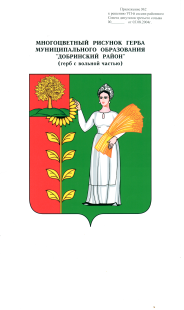 П О С Т А Н О В Л Е Н И ЕАДМИНИСТРАЦИИ СЕЛЬСКОГО ПОСЕЛЕНИЯДУРОВСКИЙ СЕЛЬСОВЕТДобринского муниципального района Липецкой области23.03.2015г.                          с. Дурово                          №  11Об отмене постановления « О предоставлении гражданами, замещающими муниципальные должности, должности муниципальной службы в администрации сельского поселения Дуровский сельсовет, сведений о своих расходах, а также о расходах своих супруги (супруга) и несовершеннолетних детей»Рассмотрев протест Прокуратуры Добринского района № 82-2015 от 16.03.2015г. на Постановление администрации сельского поселения Дуровский сельсовет Добринского муниципального района Липецкой области № 37 от 05.08.2013года «О предоставлении гражданами, замещающими муниципальные должности, должности муниципальной службы в администрации сельского поселения Дуровский сельсовет, сведений о своих расходах, а также о расходах своих супруги (супруга) и несовершеннолетних детей», руководствуясь Федеральным законом от 22.12.2014г. № 431-ФЗ  «О внесении изменений в отдельные законодательные акты Российской Федерации по вопросам противодействия коррупции (вступившим в законную силу с 01.01.2015года), Уставом сельского поселения Дуровский сельсовет, администрация сельского поселения Дуровский сельсоветП О С Т А Н О В Л Я Е Т :1.Отменить постановление «О предоставлении гражданами, замещающими муниципальные должности, должности муниципальной службы в администрации сельского поселения Дуровский сельсовет, сведений о своих расходах, а также о расходах своих супруги (супруга) и несовершеннолетних детей» принятое постановлением администрации сельского поселения Дуровский сельсовет Добринского муниципального района Липецкой области № 37-рс от 05.08.2013г.2.Настоящее постановление вступает в силу со дня его официального обнародования. 	3. Контроль за исполнением настоящего постановления оставляю за собой.Глава администрации                                                                                    сельского поселения  Дуровский сельсовет                                                             С.В. Ходяков                                             